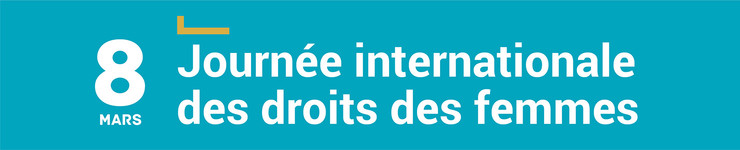 Chers, chères collègues,Le 8 mars est la journée internationale des Droits des femmes. Le thème de cette journée sera : « Leadership féminin : Pour un futur égalitaire dans le monde de la Covid-19 »Afin de pouvoir l’évoquer avec vos élèves, nous vous proposons différentes ressources que vous pouvez exploiter dans le cadre d’une séance d’EMC :Des vidéos permettent de dresser le portrait de femmes célèbres sur la chaîne Quelle histoire :  quelle histoireDes portraits de femmes peut-être moins connues mais que nous souhaitions présenterCette présentation de quelques événements marquants dans l’histoire des Droits des FemmesN’hésitez pas à nous faire parvenir vos propres fiches portrait de femmes plus ou moins célèbres afin que nous puissions constituer un livret les regroupant toutes.Un peu d’histoire : le mot Matrimoine (un mot effacé par l’Histoire)Au Moyen-Âge, lorsqu'un couple se marie, sont déclarés à la fois le patrimoine (les biens hérités du père) et le matrimoine (les biens hérités de la mère). Quelques siècles plus tard, ne restent plus que les Journées européennes du patrimoine et les agences matrimoniales... Le substantif matrimoine s'est effacé pour subsister uniquement sous forme de l'adjectif matrimonial qui se rapporte uniquement à la sphère privée du mariage. En parallèle, le patrimoine a reçu ses lettres de noblesse : le terme désigne les biens de la nation toute entière.Pourquoi une journée consacrée aux droits des femmes ?http://8mars.info/histoire/https://www.1jour1actu.com/monde/journee-femme-8-marshttps://www.1jour1actu.com/info-animee/les-femmes-et-les-hommes-ont-ils-les-memes-droitsQuelques dates clés 1791 : Malgré Olympe de Gouges qui publie la Déclaration des droits de la femme et de la citoyenne : "La femme naît libre et demeure égale à l’homme en droits" (art. 1) la Révolution française ne modifie pas la condition des femmes et ne leur ouvre pas le chemin de la citoyenneté. Au contraire, en 1804, le Code civil institutionnalise l’infériorité de la femme qui "doit obéissance à son mari".   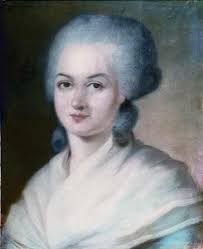 1938 : Suppression de l’incapacité juridique de la femme mariée.1944 : Droit de vote et d’éligibilité pour les femmes et 1945: premier vote des femmes.1965 : Les femmes mariées peuvent exercer une profession et ouvrir un compte bancaire sans l’autorisation de leur mari.22 décembre 1972 : une loi pose le principe de l’égalité de rémunération entre les hommes et les femmes.2008 : Inscription dans la Constitution de « l’égal accès des femmes et des hommes aux mandats électoraux et fonctions électives, ainsi qu’aux responsabilités professionnelles et sociales ».La première femme qui...1861 : Julie-Victoire Daubié devient la première femme à passer et avoir son baccalauréat. Plus d’informations sur 1jour/1actu : https://www.1jour1actu.com/articledossier/julie-victoire-daubie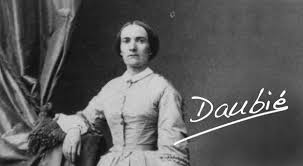 1911 : Marie Curie, première femme à avoir reçu le prix Nobel de chimie.1980 : Marguerite Yourcenar, première femme élue à l’Académie Française1991 : Édith Cresson devient la première femme Première ministre.1991 : Isabelle Autissier, première navigatrice à faire le tour du monde en compétition1996 : Claudie Haigneré est la première femme française à aller dans l'espace.Janvier 2021 : Kamala Harris, 1ère femme à devenir vice-présidente des Etats-UnisQuelques femmes célèbres (choix purement subjectif) De nombreux portraits de femmes sont à retrouver sur le site de 1jour/1actu : https://www.1jour1actu.com/grand-dossier/femmes-celebre/Hubertine Auclert (1848-1914) est une journaliste et militante féministe qui combat pour le droit de vote des femmes.Louise Michel (1830-1905) institutrice, a œuvré pour que les filles, comme les garçons aient le droit d’aller à l’école.Militante pakistanaise âgée de seulement 18 ans, Malala Yousafzai (née en 1997) a reçu le prix Nobel de la Paix en 2014, ce qui fait d’elle la plus jeune lauréate de cette prestigieuse récompense. À 11 ans, elle prenait déjà position sur l’accès à l’éducation des jeunes filles.Rosa Parks (1913-2005) Figure majeure dans la lutte contre la ségrégation raciale, Rosa Parks est « la mère du mouvement des droits civiques ». C’est le 1er décembre 1955 que Rosa Parks marque l’histoire aux États-Unis en refusant de céder sa place à un homme blanc, dans un bus.L’histoire des femmes dans l’espace avait pourtant bien commencé : deux ans tout juste après le premier vol spatial de Youri Gagarine, la cosmonaute russe Valentina Terechkova devient la première femme à quitter l’atmosphère.Katherine Johnson a commencé à travailler comme "ordinateur humain" à la Naca en 1953. Elle a calculé les trajectoires d'Alan Shepard, le premier homme dans l'espace, et de John Glenn, qui a demandé à Katherine Johnson de vérifier personnellement les résultats de l'ordinateur. Elle a également calculé la trajectoire du vol d'Apollo 11 vers la lune en 1969.Germaine Tillion est une résistante et ethnologue française née le 30 mai 1907 à Allègre et décédée le 19 avril 2008 à Saint-Mandé. Ses actes héroïques ont été récompensés le 27 mai 2015, date à laquelle Germaine Tillion entre au Panthéon aux côtés de Geneviève de Gaulle-Anthonioz.Lucie Samuel Aubrac, née le 29 juin 1912 à Paris et morte le 14 mars 2007, est une résistante française. Elle est devenue célèbre en tant que résistante française à l'Occupation allemande et au régime de Vichy pendant la Seconde Guerre mondiale. Après la guerre, elle a beaucoup œuvré pour transmettre la mémoire de la résistance française.En arts, on pourrait citer Berthe Morisot, Suzanne Valadon, Camille Claudel, Dora Maar, Niki de Saint Phalle, Frida Kahlo…..En littérature, BD : JK Rowling, Marie-Aude Murail, Susie Morgenstern, Gudule, Marjane Satrapi…Des héroïnes de fiction : Adèle Blanc-Sec, Fantômette, Alice Détective, Yoko-Tsuno, Matilda, Violette Baudelaire (Les Orphelins Baudelaire), Hermione Granger, Lyra Belacqua, Mafalda, Mélusine, Nausicaä…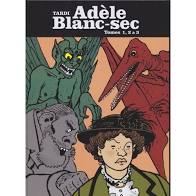 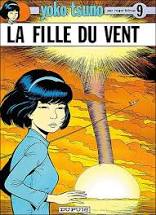 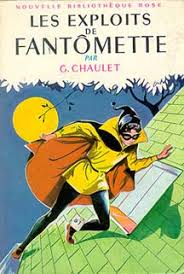 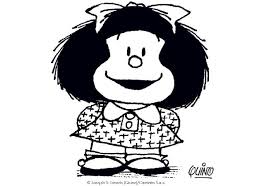 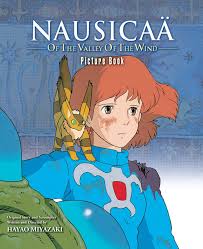 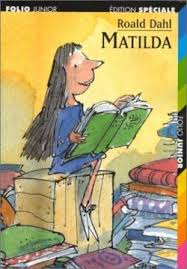 